Witam w ostatnim dniu pracy w tym tygodniu!Czy wiecie, że dzisiaj już …?Tak piątek!  A wczoraj ? Jak nazywał się dzień? A jaki będzie jutro? Wierzę, że doskonale znacie już wszystkie dni tygodnia. Ciekawa jestem, czy wiecie, jak nazywa się miesiąc?Macie rację! Ten miesiąc to MAJ. W maju mamy dużo różnych świąt. Najpierw Dzień Flagi. Potem Konstytucji 3 Maja, potem Dzień Strażaka, Dzień Bibliotekarza, Dzień Rodziny …no i oczywiście zbliża się najważniejszy dzień;  DZIEŃ  MATKI. Mama, to pierwsze słowo, które dziecko wypowiada. Mama Was urodziła, dała życie. Jest najważniejsza w życiu każdego człowieka, oczywiście nie wyłączając Taty Spróbujcie odpowiedzieć na pytanie: - „kim jest dla Was Mama?”- „ za co ją kochacie?”- „ jak można czule powiedzieć o Waszej Mamie?- „ a, jak do Niej się zwracacie? - „w jaki sposób możemy Jej podziękować? „ co możecie dla Niej zrobić?Przyjrzyjcie się obrazkom w HISTORYJCE NA str. 35 w KARTACH PRACY i opowiedzcie, jaką niespodziankę przygotowały dzieci dla Rodziców? Opowiadając, pamiętajcie o używaniu określeń; dzisiaj, teraz, potem, jutro, rano, później…Budujcie poprawne zdania. Postarajcie się. Potem obejrzyjcie krótką bajkę na:https://www.youtube.com/watch?v=5EDetnGiEqUPokolorujcie , bardzo dokładnie obrazek i przeczytajcie wyraz;  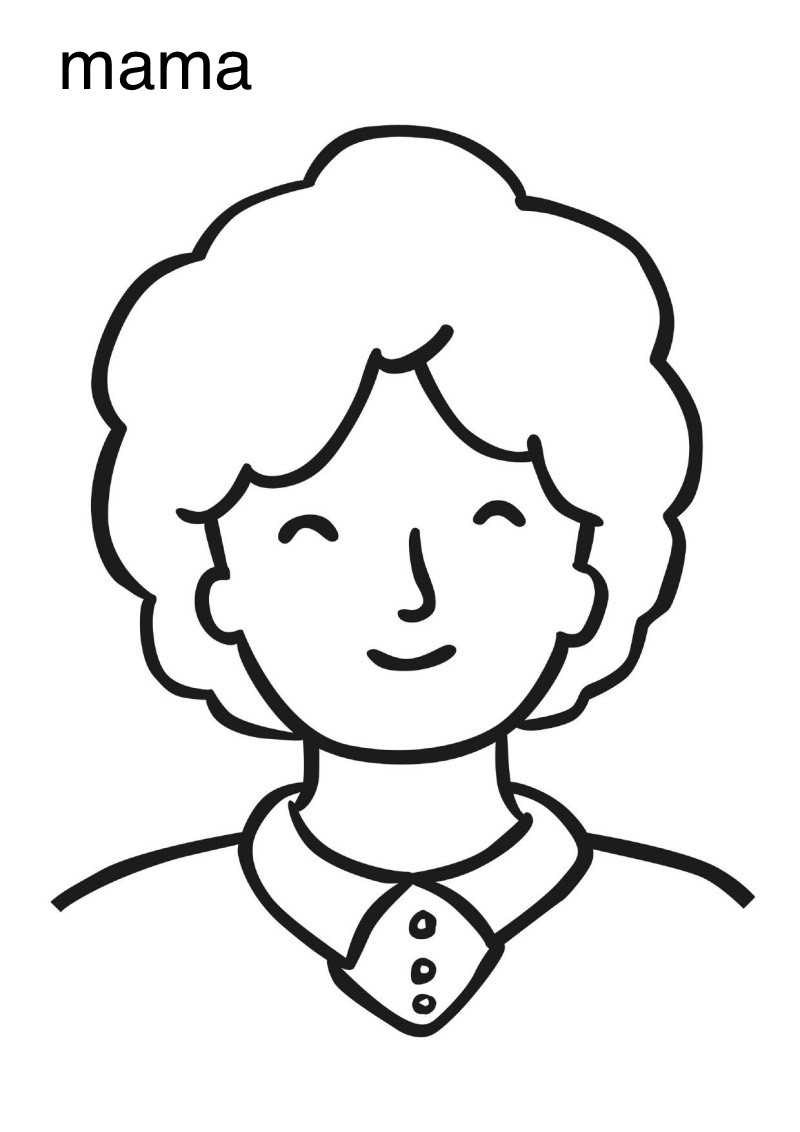 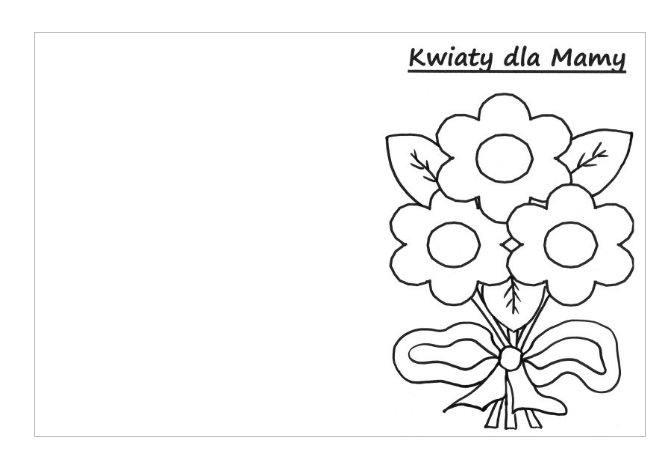 Na koniec zrób piękną laurkę dla Mamy. Wykoloruj kwiaty, najpiękniej jak potrafisz i wytnij z kartki narysowany prostokąt. Potem zegnij go na połowę. Pamiętaj, że kwiaty mają być na wierzchu, a nie w środku laurki.  Poproś kogoś starszego, aby pomógł w środku napisać Ci życzenia. Możesz spróbować sam. Napisz : KOCHAM CIĘ MOJA MAMO! Możesz też ozdobić  i narysować serduszka lub to, co chcesz. Jeśli obok domu masz łąkę, ogródek to zrób dla swojej Mamy bukiecik i wraz                  z wykonaną laurką i bukietem polnych kwiatków złóż od serca życzenia SWOJEJ MAMUSI.                     Naucz się wiersza. Na święto mojej mamy                                                                                                                                      Laurkę narysuję,I kwiatuszki , serduszkaCzerwone namaluję.Błękitne, jasne niebo,A w dole cały świat,Napiszę też życzeniaŻyj mamo nam sto lat!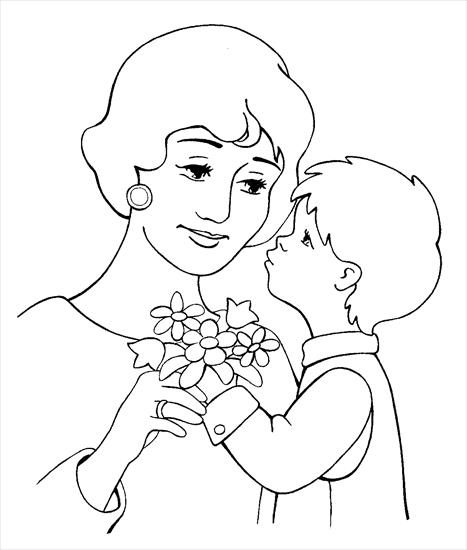 